LIETUVOS RESPUBLIKOS SVEIKATOS APSAUGOS MINISTRASĮSAKYMASDĖL 2020 M. KOMPENSUOJAMŲJŲ VAISTINIŲ PREPARATŲ KAINYNO PATVIRTINIMO2020 m. kovo 16 d. Nr. V-385VilniusVadovaudamasis Lietuvos Respublikos sveikatos draudimo įstatymo 10 straipsnio 1 dalimi, Lietuvos Respublikos farmacijos įstatymo 57 straipsnio 1 dalimi ir Ambulatoriniam gydymui skiriamų vaistinių preparatų ir medicinos pagalbos priemonių bazinių kainų ir paciento priemokų už juos apskaičiavimo tvarkos aprašu, patvirtintu Lietuvos Respublikos Vyriausybės 2005 m. rugsėjo 13 d. nutarimu Nr. 994 „Dėl Ambulatoriniam gydymui skiriamų vaistinių preparatų ir medicinos pagalbos priemonių bazinių kainų ir paciento priemokų už juos apskaičiavimo tvarkos aprašo patvirtinimo“:1. T v i r t i n u  2020 m. kompensuojamųjų vaistinių preparatų kainyną (pridedama).2. P r i p a ž į s t u  netekusiu galios Lietuvos Respublikos sveikatos apsaugos ministro 2019 m. gruodžio 13 d. įsakymą Nr. V-1450 „Dėl 2019 m. kompensuojamųjų vaistinių preparatų kainyno patvirtinimo“ su visais pakeitimais ir papildymais.3. P a v e d u:3.1. vaistinėms perskaičiuoti kompensuojamųjų vaistinių preparatų, įrašytų į šio įsakymo 1 punktu patvirtintą kainyną, mažmenines kainas;3.2. viceministrui pagal veiklos sritį kontroliuoti šio įsakymo vykdymą. 4. N u s t a t a u, kad: 4.1. 2020 m. kompensuojamųjų vaistinių preparatų kainyno 143, 163–165, 220, 345, 424, 438, 439, 453, 456, 458, 512, 555, 556, 611, 626, 708, 721, 753, 775, 776, 788, 789, 798, 809, 862, 905 ir 918 grupėms priskiriami vaistiniai preparatai, 612 grupei priskiriamas vaistinis preparatas „Zibor 25 000 anti-Xa TV/ml injekcinis tirpalas užpildytame švirkšte 0,4 ml N2“ (Menarini International Operations Luxembourg S. A., Liuksemburgas) ir vaistinis preparatas „Zibor 25000 anti-Xa TV/ml injekcinis tirpalas užpildytame švirkšte 0,3 ml N2“ (Menarini International Operations Luxembourg S. A., Liuksemburgas), 772 grupei priskiriamas vaistinis preparatas „Serevent Diskus 50 µg/dozėje dozuoti įkvepiamieji milteliai 60 dozių ir inhaliatorius N1“ (GlaxoSmithKline Lietuva, UAB), vaistinis preparatas „Onbrez Breezhaler 300 µg įkvepiamieji milteliai (kietosios kapsulės) N30 ir inhaliatorius“ (Novartis Europharm Ltd.), vaistinis preparatas „Onbrez Breezhaler 150 µg įkvepiamieji milteliai (kietosios kapsulės) N30 ir inhaliatorius“ (Novartis Europharm Ltd.) bei vaistinis preparatas „Foradil Aerolizer 12 µg įkvepiamieji milteliai (kietosios kapsulės) N60“ (SIA Novartis Baltics, Latvija) ir 832 grupei priskiriamas vaistinis preparatas „Forsteo 20 µg/80 µl injekcinis tirpalas 2,4 ml N1“ (Eli Lilly Nederland B.V., Nyderlandai) skiriami ir išrašomi tik gydymui, pradėtam iki šio įsakymo įsigaliojimo, tęsti; 4.2. šis įsakymas įsigalioja 2020 m. balandžio 1 d.Sveikatos apsaugos ministras		 		Aurelijus Veryga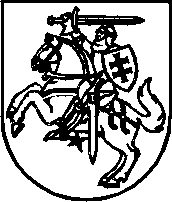 